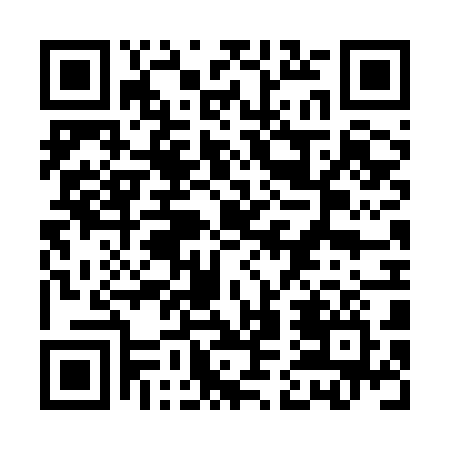 Prayer times for Karageorgievo, BulgariaWed 1 May 2024 - Fri 31 May 2024High Latitude Method: Angle Based RulePrayer Calculation Method: Muslim World LeagueAsar Calculation Method: HanafiPrayer times provided by https://www.salahtimes.comDateDayFajrSunriseDhuhrAsrMaghribIsha1Wed4:156:051:086:068:129:562Thu4:136:041:086:078:139:573Fri4:116:031:086:078:149:594Sat4:096:011:086:088:1510:015Sun4:076:001:086:098:1610:026Mon4:055:591:086:098:1810:047Tue4:035:571:086:108:1910:068Wed4:015:561:086:118:2010:079Thu4:005:551:086:118:2110:0910Fri3:585:541:086:128:2210:1111Sat3:565:531:086:138:2310:1212Sun3:545:521:086:138:2410:1413Mon3:525:511:086:148:2510:1614Tue3:515:501:086:148:2610:1715Wed3:495:481:086:158:2710:1916Thu3:475:471:086:168:2810:2117Fri3:465:471:086:168:2910:2218Sat3:445:461:086:178:3010:2419Sun3:425:451:086:178:3110:2520Mon3:415:441:086:188:3210:2721Tue3:395:431:086:198:3310:2922Wed3:385:421:086:198:3410:3023Thu3:365:411:086:208:3510:3224Fri3:355:411:086:208:3610:3325Sat3:345:401:086:218:3710:3526Sun3:325:391:086:218:3810:3627Mon3:315:381:086:228:3910:3828Tue3:305:381:096:228:4010:3929Wed3:285:371:096:238:4110:4030Thu3:275:371:096:238:4110:4231Fri3:265:361:096:248:4210:43